KUNNIAKIRJASiilinlahden koulun luokanoppilas on osallistunut lukuvuonna 2016-2017Suomi 100 –lukuhaasteeseen ja lukenut viisi suomalaisen kirjailijan kirjaa. Luokka on lukenut yhteensä vähintään sata kirjaa. 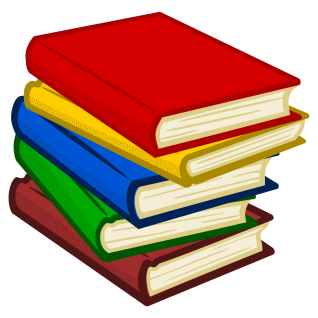 Siilinjärvellä 3.6.2017_____________________opettaja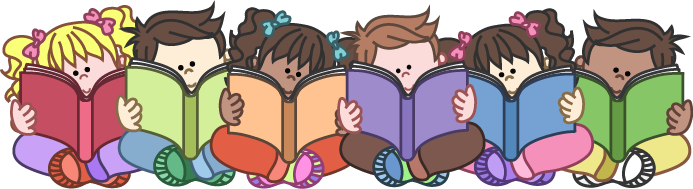 